                               Year 3    Summer Term 2020            W/B: 20.4.20                          Week:1Planet EarthUse this sheet to create a mind map of what you already know about Planet Earth.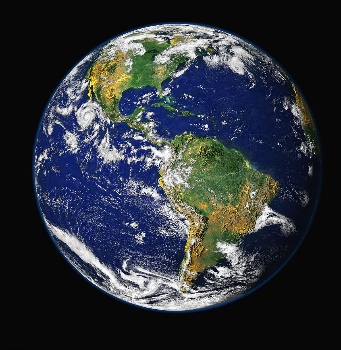 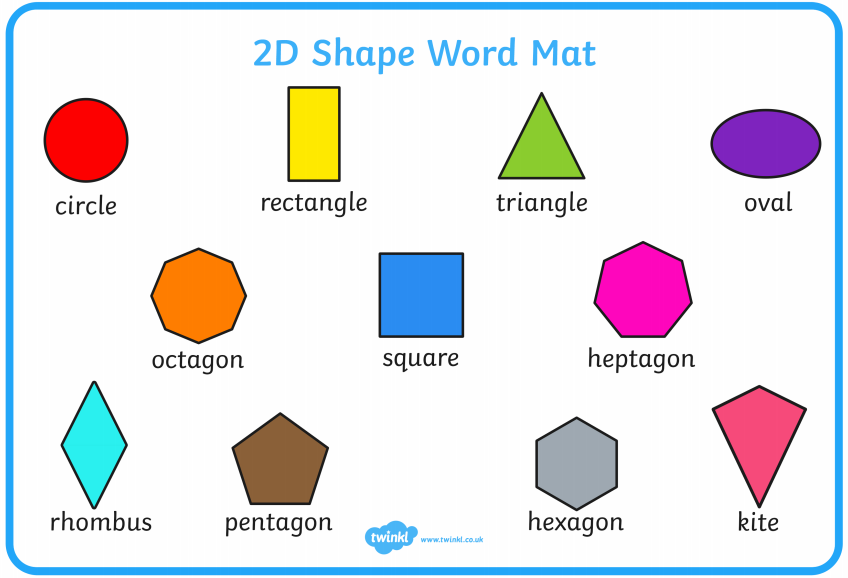           Draw different right-angled triangles 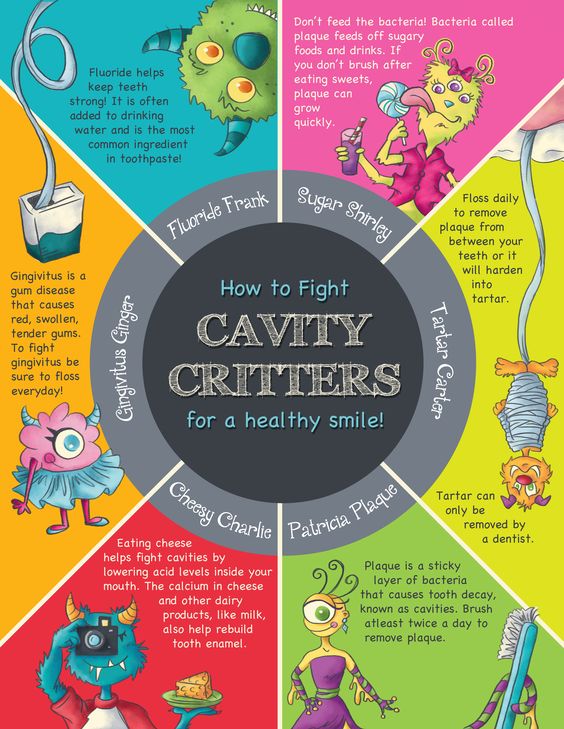 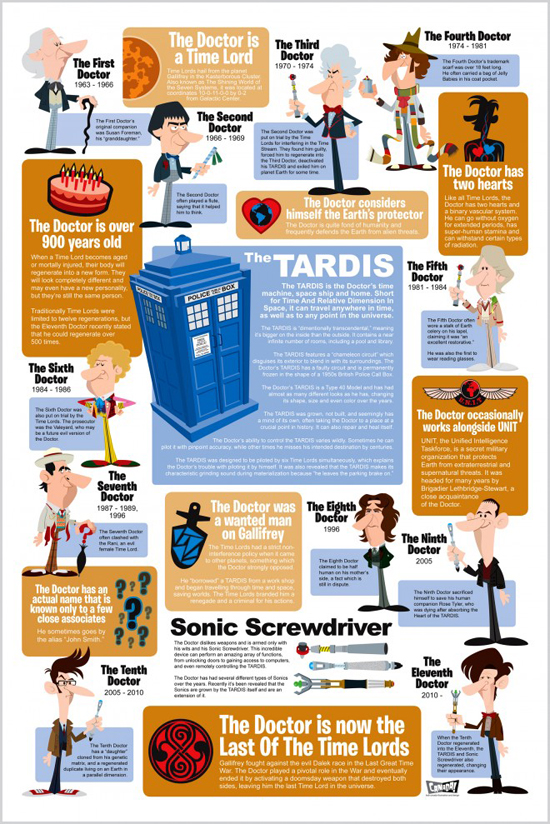 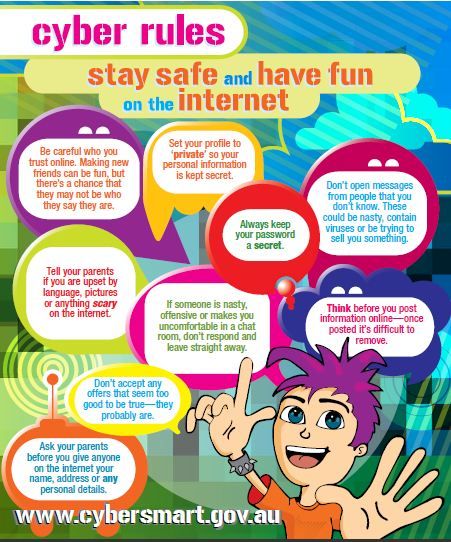 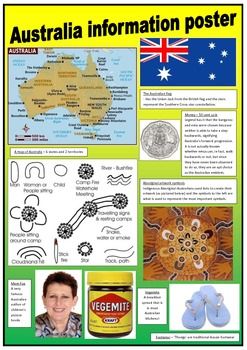 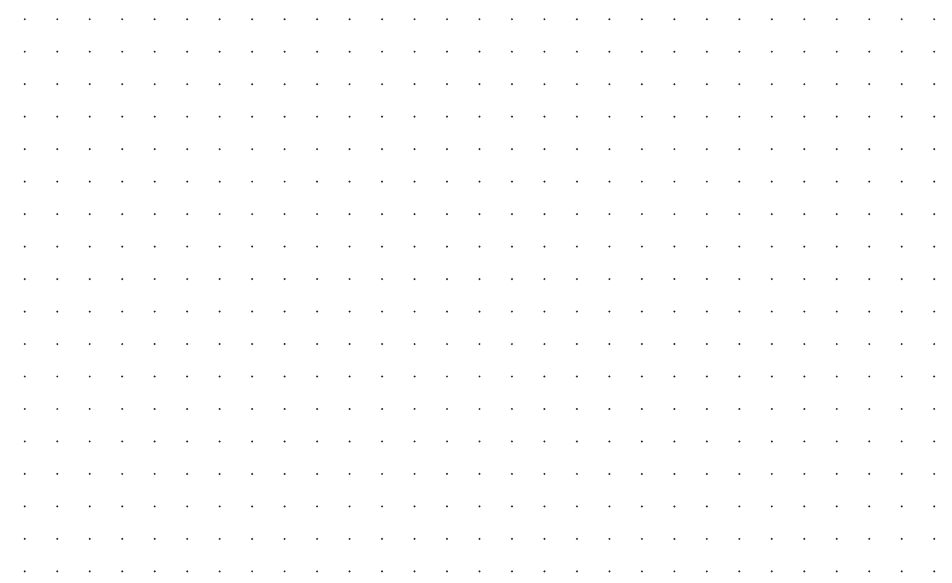  9   Morning Session 1Break           Morning Session 2Lunch  Afternoon Session  Afternoon SessionMondayPE with Joe WicksDaily ReadingEnglish 1:  Create a Mind MapWhat do you already know about our planet Earth?  Think about Earth’s geography, different environments, animals, seas and oceans, human populations, cities and any other fascinating facts.  Record what you know using the sheet below, adding information boxes and bubbles to fill the page.Maths 1:  2d Shape HuntRevise the names of 2d shapes (sheet below).Do a shape hunt around your house.Draw and label.Times tables PracticeTopic: The Solar SystemOur topic this term is ‘Our World’.  Look at a picture of the solar system and notice where Earth is within it.   Draw the Sun and the different planets in order, colour them in and name them.Challenge: Can you learn the names of the planets in order?TuesdayPE with Joe WicksDaily ReadingEnglish 2:  Research Planet EarthUse books and the internet to find information about our planet Earth.  Read the information in the links below and watch video clips, for example on Espresso (www.discoveryeducation.co.uk using the following log-in details: Log-in: student4253 Password: beau2067. Then go to Key Stage 2 – Science – Earth and Space – Videos and Factfiles).  Make notes about what you have learnt.http://www.planetsforkids.org/planet-earth.htmlhttps://solarsystem.nasa.gov/planets/earth/overview/ Maths 2: Guess my ShapeDraw different 2d shapes on the back of some recycled cardboard (eg, cereal box), cut them out and write their names on.  Put them in a feely bag.  Play a game with a family member – can they guess the shape you’ve hidden, using clues you give them?Times tables PracticePEDo something active this afternoon, preferably outside.If indoors, try Supermovers:https://www.bbc.co.uk/teach/supermovers/ks2-collection/zr4ky9qWednesdayPE with Joe WicksDaily ReadingEnglish 3:  Research Planet EarthContinue researching information about Planet Earth using books and the internet.  Make detailed notes about what you have learnt.Maths 3: Regular and Irregular PolygonsLearn about regular and irregular polygons by watching: https://www.youtube.com/watch?v=UN57vvrMrY4Draw some different 6-sided polygons (hexagons) - remember they don’t have to be regular.  Times tables PracticeTopic: VolcanoesWatch this clip to learn about volcanoes:  https://www.bbc.co.uk/bitesize/topics/z849q6f/articles/zd9cxycIf possible, find out some other facts about volcanoes. Then draw a picture of a volcano, label it and write some facts about volcanoes around it.ThursdayPE with Joe Wicks   Daily Reading         English 4:  Organise information using subheadingsReread your research notes about Planet Earth.  In preparation for creating an Information Poster about our planet, make a list of subheadings for the different subject areas you will organise your information into – for example: Earth’s formation; The structure of the Earth; Earth’s surface; Atmosphere; Size and dimensions; Habitats and environments; Life on Earth, Fascinating Facts etc.  Choose the facts or information that will go under each subheading, for example cutting up your notes and placing the information with the appropriate subheading.Maths 4: Sorting ShapesPlay the shape sorting game on Mathsframe:https://mathsframe.co.uk/en/resources/resource/75/shapes_sort_carroll#Times tables PracticePEDo something active this afternoon, preferably outside.If indoors, try Supermovers:https://www.bbc.co.uk/teach/supermovers/ks2-collection/zr4ky9qFridayPE with Joe WicksDaily ReadingEnglish 5:  Plan an Information PosterWhat makes a good Information Poster?  Look at the examples of Information Posters below and think about what makes these examples clear and interesting:  features such as small blocks of information, catchy pictures associated with the information, and subheadings to organise and structure the information.  Start to plan your Information Poster on a piece of A4 scrap paper, particularly thinking about the layout of your poster, how you are going to present your information and what illustrations you will use.Maths 5: Right-angled TrianglesHow many different right angled triangles can you draw on one piece of dotty paper below?  Be careful that they really are different (for example, that they aren’t the same triangle turned round).Times tables PracticeRE: Creation storiesLearn about the Christian creation story by watching the video on Espresso: www.discoveryeducation.co.uk using the following log-in details: Log-in: student4253 Password: beau2067. Then go to Key Stage 2 – RE – Creation.Draw pictures of what happened each day and use them to retell the story to a family member.